POUČNA narodnA pričAGolub i pčela       Dođe pčela na potok da se napije vode. Stane na jedan kamen i počne da pije vodu. Iznenada, pade u vodu i počne se daviti.       To opazi golub s grane. Otkine kljunom jedan list s drveta i baci ga pčeli u vodu. Pčela se popne na list. I kad joj se krila osušiše, ona odlete.       Drugog dana dođe lovac u šumu. Opazi goluba na grani pa nanišani puškom na njega. Spazi to pčela pa sleti lovcu na ruku. Bojeći se da ga pčela ne ujede, lovac mahnu rukom i golub odleti.1. Koji likovi se pojavljuju u priči:____________________________________2. Zaokruži ono što se pominje u priči: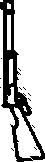 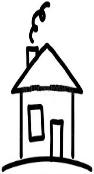 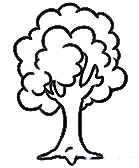 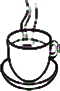 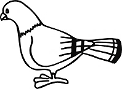 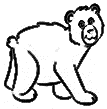 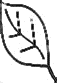 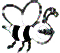 3. Zašto su ljudima korisne pčele?____________________________________4. Pouke ove priče su:a) Treba pomoći drugome u nevolji.b) Nikome ne treba pomagati.v) Životinje treba loviti.g) Dobro se dobrim vraća.5. U kojoj situaciji je neko tebi pomogao?____________________________________________________________________________POUČNA narodnA pričAGolub i pčela       Dođe pčela na potok da se napije vode. Stane na jedan kamen i počne da pije vodu. Iznenada, pade u vodu i počne se daviti.       To opazi golub s grane. Otkine kljunom jedan list s drveta i baci ga pčeli u vodu. Pčela se popne na list. I kad joj se krila osušiše, ona odlete.       Drugog dana dođe lovac u šumu. Opazi goluba na grani pa nanišani puškom na njega. Spazi to pčela pa sleti lovcu na ruku. Bojeći se da ga pčela ne ujede, lovac mahnu rukom i golub odleti.1. Koji likovi se pojavljuju u priči:____________________________________2. Zaokruži ono što se pominje u priči:3. Zašto su ljudima korisne pčele?____________________________________4. Pouke ove priče su:a) Treba pomoći drugome u nevolji.b) Nikome ne treba pomagati.v) Životinje treba loviti.g) Dobro se dobrim vraća.5. U kojoj situaciji je neko tebi pomogao?____________________________________________________________________________ПОУЧНА народнА причАГолуб и пчела       Дође пчела на поток да се напије воде. Стане на један камен и почне да пије воду. Изненада, паде у воду и почне се давити.       То опази голуб с гране. Откине кљуном један лист с дрвета и баци га пчели у воду. Пчела се попне на лист. И кад јој се крила осушише, она одлете.       Другог дана дође ловац у шуму. Опази голуба на грани па нанишани пушком на њега. Спази то пчела па слети ловцу на руку. Бојећи се да га пчела не уједе, ловац махну руком и голуб одлети.1. Који ликови се појављују у причи:____________________________________2. Заокружи оно што се помиње у причи: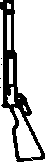 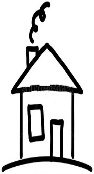 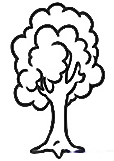 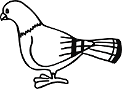 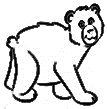 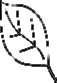 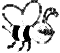 3. Зашто су људима корисне пчеле?____________________________________4. Поуке ове приче су:а) Треба помоћи другоме у невољи.б) Никоме не треба помагати.в) Животиње треба ловити.г) Добро се добрим враћа.5. У којој ситуацији је неко теби помогао?____________________________________________________________________________